高雄市三信家商校園防疫計畫一、前言    近期適逢新型冠狀病毒肺炎疫情，且併發重症確定病例持續新增中，需加強防範校園防疫措施，以維護校園之健康與安全，期望全校師生瞭解並配合執行。二、依據    依據嚴重特殊傳染性肺炎中央流行疫情指揮中心肺中指字第10937000031號函辦理。三、執行(一)計畫構想    結合學校教育及行政單位資源與人力，配合傳染病防治法，加強校園防疫，預防疫情傳播、擴散，並依疫情不同對象調整管理措施。藉以維護師生安全，確保教育與行政工作之運作順利，有效營建健康校園環境。(二) 防疫小組之成立與分工    本校因應校園防疫定期召開相關防疫會議，擬定防疫策略。  1.防疫小組成員名單(如附件一)。  2.防疫小組組織架構圖(如附件二)。  3.防疫小組分工執掌表(如附件三)。  4.體溫篩檢及處理流程(如附件四)。  5.疫情警戒標準及因應事項(如附件五)。(三)協調事項  1.各單位應和體衛組及本校疫情通報中心(教官室)保持密切聯繫，掌握校園    疫情發展狀況，並配合實施各項因應管制措施。  2.各單位應建立代理人名冊，因應校園防疫作為。  3.發現所屬單位同仁或師生為確診病例時，應立即向學務處體衛組及本校    疫情中心通報：    ◎教官室：分機1118 ◎體育衛生組：分機1124 ◎校安中心：7134057  4.緊急應變作業流程規劃與宣導    依據中央疫情指揮中心5/19日全國防疫應變措施提升為三級，可能發生之    狀況召開會議，執行以下作業流程，作為應變處理原則：    體溫篩檢及防疫處理流程表。    學校網站首頁即時更新、公告相關防疫訊息，加強宣導預防措施。     室內5以上、室外10人以上的公眾集會，可依據「『COVID-19(武      漢肺炎)』因應指引：公眾集會」提供之「能否事先掌握參加者資訊」、「活      動空間之通風換氣情況」、「活動參加者之間的距離」、「活動期間參加者      為固定位置或不固定位置」、「活動持續時間」及「活動期間可否落實手      部衛生及配戴口罩」等6項指標進行風險評估，若經評估活動性質具有      較高風險，建議應延期或取消，或改以其他方式辦理。(四)自主健康之宣導：    防疫重點：勤洗手、戴口罩、不要摸臉、不要揉眼睛。    當國際疫情蔓延時，遵循下列的措施來保持健康，下列是一些每日應注意    的建議事項：  1.防疫四大重點：勤洗手、戴口罩、不要摸臉、不要揉眼睛。若有發燒及呼    吸道症狀，須戴上口罩，並應予安置於單獨空間，直到離校，依據疾病管    制局規定，提醒您留在家中，以避免將疾病傳給他人，並儘速戴上口罩就    醫。  2.維持教室內通風：打開教室窗戶、氣窗，使空氣流通，維持通風設備的良    好性能，並經常清洗隔塵網，若環境為密閉空間，應打開窗戶和使用抽氣    扇，沒有必要，盡可能不使用冷氣空調。  3.避免不必要之探病，進入醫院、公共場所或密閉空間，請戴上口罩。  4.常態性環境及清潔消毒：常接觸之物品表面(如門把、桌面、電燈開關、    或其他公共區域)進行清潔消毒，可用1：100（500ppm）漂白水稀釋液進行    擦拭。(五)防疫物資準備購置口罩、洗手乳、75％酒精溶液、額溫槍、消毒劑，統一    分配管控提供防疫物資。宣導之注意事項：(具感染風險對象健康管理機制如附件五)中央流行疫情指揮中心記者會宣布，自5月18日至5月28日全國中小學停課不停學措施，教務處因應網路視訊教學及多元評量。  2.如果有發燒及呼吸道症狀，應立即戴口罩就醫，並主動告知醫師：    旅遊史    職業別    接觸史    是否群聚  3.住宿及相關規定：    有境外旅遊史者且於校外住宿者，應遵守疾病管制署「嚴重特殊傳染性      肺炎自感染區入境者居家檢疫通知書」及「具感染風險民眾追蹤管理機      制」。    安排宿舍「居家檢疫」學生盡量分開居住，如有共同生活者，須一同採      取適當防護措施（配戴外科口罩與良好衛生習慣），並盡可能保持1公尺      以上距離。    依據「具感染風險民眾追蹤管理機制」，由導師主動監測關懷校內外「居      家檢疫」學生之每日健康狀況並記錄「健康關懷紀錄表」，且需每日通報      學務處體衛組。    在校進行「居家檢疫」者應負責必要生活協助（如供餐）。    防疫小組邀請邱外科醫院-胸腔內科蕭文碩醫師參與相關「居家檢疫」措      施進行規劃。    提醒學生在入境前，應自備「健康自主防疫」期間所需外科口罩。    自109年2月27日凌晨起，若有違反居家隔離及居家檢疫之師生，將      從重裁處20萬至100萬罰鍰及10萬至100萬罰鍰。     依109年2月25日三讀通過之「嚴重特殊傳染性肺炎防治及紓困振興特      別條例」第14條規定(略以)，散播謠言或不實資訊，足生損害於公眾或      他人者，處3年以下有期徒刑、拘役或科或併科新臺幣3百萬元以下罰      金。    疫管署11/14宣布出入境人士需遵從防疫規範，一律免除居家隔離改為       0+7健康自主防疫，須符合1人1室。四、本計畫如有未盡事宜隨時調整並發布相關防疫措施。【附件一】防疫小組成員名單【附件二】防疫小組組織架構圖【附件三】防疫小組分工執掌表【附件四】體溫篩檢及處理流程【附件五】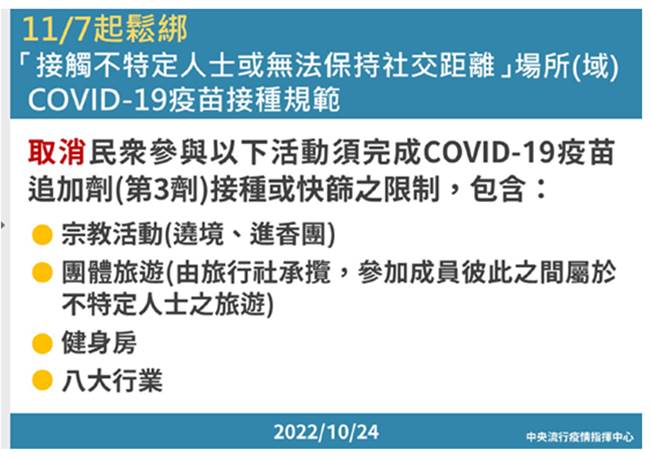 本校防疫應行注意事項一、開學前(一)成立防疫小組，並由校長擔任防疫小組召集人，並召開因應措施會議。(二)請家長主動關心子女/學生身體健康，如出現發燒應通知學校以利監測班上    學生健康狀況，並應在家休息避免外出，如出現咳嗽或流鼻水等呼吸道症    狀應佩戴口罩。(三)本校已用簡訊、line預先發送防疫通知，提醒家長及學生注意事項。(四)寒假期間如有課業輔導及辦理學生活動之進行，相關注意事項比照下列學    生在校期間之防護措施辦理。二、學生在校期間(一)本校預先備妥適量的額溫槍、洗手液、肥皂、漂白水及口罩以備不時之需。(二)主動關心學生健康狀況：學校班導師或授課教師應注意學生是否有發燒、    咳嗽或非過敏性流鼻水等呼吸道症狀。(三)強化衛生教育宣導：加強勤洗手、呼吸道衛生與咳嗽禮節，保持個人衛生    習慣（如：打噴嚏、咳嗽需掩住口、鼻，擤鼻涕後要洗手）及妥善處理口    鼻分泌物等，及儘量避免出入人潮擁擠、空氣不流通的公共場所等衛生教    育宣導，並落實執行。(四)常態性環境及清潔消毒：針對學生經常接觸之物品表面(如門把、桌面、電    燈開關、或其他公共區域)進行清潔消毒，可用1：100（500ppm）漂白水稀    釋液進行擦拭。(五)區隔生病之學生：學生在校期間出現發燒及呼吸道症狀，須戴上口罩，並    應予安置於單獨空間，直到離校。(六)維持教室內通風：使用冷氣空調時須打開教室前後窗戶約15公分使空氣流    通，維持空氣流動，並經常清洗隔塵網，沒有必要，盡可能不使用冷氣空    調。(七) 師生互動交談時，彼此應保持 1.5 公尺以上之距離；如因課程需近距離     接觸或交談，應立即配戴口罩。(八) 學生上課時須有固定座位，並保留出席紀錄。(九)加強通報作業：即通報學校電話(07)7517171 	        教官室分機1118  體育衛生組分機1124  直撥校安中心：(07)7134057三、健康管理措施	 (一)中央流行疫情指揮中心記者會宣布，自11月14日起全學校師生出入境改     為0+7健康自主防疫，符合1人1室。 (二)學校出現確診個案    (1) 1班有1位師生被經醫生判定確定病例，該班級全班級師生於接觸地2        天進行快篩並由導師彙整快篩結果回報。    (2) 學校遇到停課情形，採「停課不停學」進行雲端數位學習平台線上補        救教學方式進行授課，學校並依學生課程習進度，彈性調整定期評量        次數，成績評量標準採多元評量方式。     (3) 保持室內1.5公尺以上、室外1公尺以上社交距離或戴口罩。序號職稱姓名分機備註1校長林  岑1202總指揮2副學務主任謝政達1125副總指揮3主任教官池振寬1118組員4教務主任王培峻1112組員5輔導主任張美瑛1305組員6實習主任楊媽藝1210組員7總務主任1100組員8圖資兼學務主任林宥儒1300組員9人事主任劉志文1205組員10會計主任陳似蕙1207組員11進修部主任蔡政道1113組員13體育衛生組長何世利1124組員14校護林詩涵3101組員15宿舍老師王淑珠4401組員16胸腔內科醫師蕭文碩直撥336-4131邱外科醫院醫療顧問負責單位執行項目備註校長室1.指揮疫情緊急應變策略。2.各項停課、復課之決議。3.統一對外發言。學務處1.負責召開緊急應變會議2.協助執行應變計畫及推動實施。3.提供本校防疫措施參考，並向學生作防疫宣導及辦  理疫情通報作業。教務處1.配合疫情及教育部律訂標準，安排及處理停課、  復課、補課、招生及考試之應變事宜。2.停課班級及學生名單之提供。3.規劃安排罹病老師代課及居家隔離補救教學事宜。輔導室1.協助學校加強生命教育、心理輔導，減少學生與家  長恐慌心理。2.適切輔導受隔離學生及因疫情管制無法順利上課  或參加考試學生。實習處協助管制建教生職場進出安全維護。總務處1.統籌採購消毒劑、防護器具及全校性防疫物品發放  各單位。2.校園環境消毒工作，疑似病例產生即實施消毒作業3.提供防疫相關設備之防護工作。圖資處1.負責建置流感防疫網頁。2.建構停課時教師可利用之線上教學系統。人事室1.規劃本校教職員工符合調查病例、極可能病例或確  定病例之請假規定、停止上班規定。2.規劃本校教職員工因符合調查病例、極可能病例或  確定病例之請假與停課規定。3.通報全校教職員工，往返國內外之出入境資料。4.協助掌握外籍教師之出入境資料。負責單位執行項目備註會計室籌措本計畫相關經費及核銷之事宜。進修部比照日校綜理學生防疫相關事宜處理。體育衛生組1.配合政策及命令宣導各項傳染性疾病正確之防疫措  施。2.擬定緊急應變計畫及推動實施。3.建構並維護學校防疫網及緊急宣告事項。4.協助班級體溫紀錄事宜。5.協助感染及疑似感染之教職員工生就醫事宜，確定  病例後逐級通報。6.疑似病例及居家隔離師生返校後之追蹤。7.製作、發佈疫情通報。教官室1.協助彙整每日疫情調查，掌握與學生聯繫管道。2.負責校安通報。3.協助學生因應相關防疫、就醫、生活照護及居家安  全之事宜。生輔組1.負責學生宿舍疫情監控，協助因應防疫措施。2.協助學生疑似或確定病例之請假規定。3.協助導師注意班級學生出缺席與健康狀況。導師1.各班建立通報聯絡網。2.導師回報班級學生出缺席與健康狀況。3.班級學生體溫量測工作的執行。4.建立老師與學生之聯繫管道，以利訊息之掌握。5.追蹤學生健康狀況及動向。6.掌握學生旅遊健康狀況。